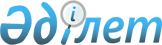 О бюджете города Степняка района Биржан сал на 2023 - 2025 годыРешение маслихата района Биржан сал Акмолинской области от 28 декабря 2022 года № С-25/2.
      В соответствии с пунктом 2 статьи 9-1 Бюджетного кодекса Республики Казахстан, подпунктом 1) пункта 1 и пунктом 2-7 статьи 6 Закона Республики Казахстан "О местном государственном управлении и самоуправлении в Республике Казахстан", маслихат района Биржан сал РЕШИЛ:
      1. Утвердить бюджет города Степняка района Биржан сал на 2023 - 2025 годы, согласно приложениям 1, 2 и 3 соответственно, в том числе на 2023 год в следующих объемах:
      1) доходы – 400 344,8 тысяч тенге, в том числе:
      налоговые поступления – 18 050 тысяч тенге;
      неналоговые поступления – 0 тысяч тенге;
      поступления от продажи основного капитала – 0 тысяч тенге;
      поступления трансфертов – 382 294,8 тысяч тенге;
      2) затраты – 402 545 тысяч тенге;
      3) чистое бюджетное кредитование – 0 тысяч тенге;
      4) сальдо по операциям с финансовыми активами – 0 тысяч тенге;
      5) дефицит (профицит) бюджета – - 2 200,2 тысяч тенге;
      6) финансирование дефицита (использование профицита) бюджета – 2 200,2 тысяч тенге.
      Сноска. Пункт 1 - в редакции решения маслихата района Биржан сал Акмолинской области от 05.12.2023 № С-7/3 (вводится в действие с 01.01.2023).


      1-1. Учесть, что в бюджете города Степняка на 2023 год, используются свободные остатки бюджетных средств, образовавшиеся на 1 января 2023 года, в сумме 2 200,2 тысяч тенге.
      Сноска. Решение дополнено пунктом 1-1 в соответствии с решением маслихата района Биржан сал Акмолинской области от 26.07.2023 № С-3/3 (вводится в действие с 01.01.2023).


      2. Утвердить доходы бюджета города Степняка района Биржан сал за счет следующих источников:
      1) налоговых поступлений, в том числе:
      индивидуального подоходного налога;
      налогов на имущество;
      налога на транспортные средства;
      поступления за пользование природных и других ресурсов.
      3. Учесть, что в бюджете города Степняка района Биржан сал на 2023 год предусмотрен объем субвенции в сумме 53 143 тысяч тенге.
      4. Учесть, что в составе поступлений бюджета города Степняка района Биржан сал на 2023 год предусмотрены целевые трансферты из областного бюджета согласно приложению 4.
      5. Учесть, что в составе поступлений бюджета города Степняка района Биржан сал на 2023 год предусмотрены целевые трансферты из районного бюджета согласно приложению 5.
      6. Настоящее решение вводится в действие с 1 января 2023 года. Бюджет города Степняка на 2023 год
      Сноска. Приложение 1 - в редакции решения маслихата района Биржан сал Акмолинской области от 05.12.2023 № С-7/3 (вводится в действие с 01.01.2023). Бюджет города Степняка на 2024 год Бюджет города Степняка на 2025 год Целевые трансферты из областного бюджета на 2023 год
      Сноска. Приложение 4 - в редакции решения маслихата района Биржан сал Акмолинской области от 05.12.2023 № С-7/3 (вводится в действие с 01.01.2023). Целевые трансферты из районного бюджета на 2023 год
      Сноска. Приложение 5 - в редакции решения маслихата района Биржан сал Акмолинской области от 05.12.2023 № С-7/3 (вводится в действие с 01.01.2023).
					© 2012. РГП на ПХВ «Институт законодательства и правовой информации Республики Казахстан» Министерства юстиции Республики Казахстан
				
      Секретарь маслихатарайона Биржан сал

C.Шауенов
Приложение 1 к решению
маслихата района Биржан сал
от 28 декабря 2022 года
№ С-25/2
Категория 
Категория 
Категория 
Категория 
Сумма, тысяч тенге
Класс 
Класс 
Класс 
Сумма, тысяч тенге
Подкласс
Подкласс
Сумма, тысяч тенге
Наименование
1
2
3
4
5
1. Доходы
400344,8
1
Налоговые поступления
18050
1
Подоходный налог 
4500
2
Индивидуальный подоходный налог
4500
4
Налоги на собственность
12850
1
Налоги на имущество
350
3
Земельный налог
800
4
Налог на транспортные средства
11700
5
Внутренние налоги на товары, работы и услуги
700
3
Поступления за пользование природных и других ресурсов
700
2
Неналоговые поступления
0
1
Доходы от государственной собственности
0
5
Доходы от аренды имущества, находящегося в государственной собственности
0
3
Поступления от продажи основного капитала
0
3
Продажа земли и нематериальных активов
0
1
Продажа земли
0
4
Поступления трансфертов
382294,8
2
Трансферты из вышестоящих органов государственного управления
382294,8
3
Трансферты из районного (города областного значения) бюджета
382294,8
Функциональная группа
Функциональная группа
Функциональная группа
Функциональная группа
Функциональная группа
Сумма, тысяч тенге
Функциональная подгруппа
Функциональная подгруппа
Функциональная подгруппа
Функциональная подгруппа
Сумма, тысяч тенге
Администратор бюджетных программ 
Администратор бюджетных программ 
Администратор бюджетных программ 
Сумма, тысяч тенге
Программа
Программа
Сумма, тысяч тенге
Наименование
Сумма, тысяч тенге
II. Затраты
402545
01
Государственные услуги общего характера
45114,9
1
Представительные, исполнительные и другие органы, выполняющие общие функции государственного управления
45114,9
124
Аппарат акима города районного значения, села, поселка, сельского округа
45114,9
001
Услуги по обеспечению деятельности акима города районного значения, села, поселка, сельского округа
45114,9
07
Жилищно-коммунальное хозяйство
343335,9
2
Коммунальное хозяйство
9380,5
124
Аппарат акима города районного значения, села, поселка, сельского округа
9380,5
014
Организация водоснабжения населенных пунктов
9380,5
3
Благоустройство населенных пунктов
333955,4
124
Аппарат акима города районного значения, села, поселка, сельского округа
333955,4
008
Освещение улиц в населенных пунктах
50454,7
009
Обеспечение санитарии населенных пунктов
4000
010
Содержание мест захоронений и погребение безродных
0
011
Благоустройство и озеленение населенных пунктов
279500,7
12
Транспорт и коммуникации
14094
1
Автомобильный транспорт
14094
124
Аппарат акима города районного значения, села, поселка, сельского округа
14094
013
Обеспечение функционирования автомобильных дорог в городах районного значения, селах, поселках, сельских округах
14092
045
Капитальный и средний ремонт автомобильных дорог в городах районного значения, селах, поселках, сельских округах
2
15
Трансферты
0,2
1
Трансферты
0,2
124
Аппарат акима города районного значения, села, поселка, сельского округа
0,2
048
Возврат неиспользованных (недоиспользованных) целевых трансфертов
0,2
IV. Сальдо по операциям с финансовыми активами 
0
V. Дефицит (профицит) бюджета 
-2200,2
VI. Финансирование дефицита (использование профицита) бюджета
2200,2
8
Используемые свободные остатки
2200,2
1
Остатки бюджетных средств
2200,2
1
Свободные остатки бюджетных средств
2200,2Приложение 2 к решению
маслихата района Биржан сал
от 28 декабря 2022 года
№ С-25/2
Категория 
Категория 
Категория 
Категория 
Сумма, тысяч тенге
Класс 
Класс 
Класс 
Сумма, тысяч тенге
Подкласс
Подкласс
Сумма, тысяч тенге
Наименование
Сумма, тысяч тенге
1
2
3
4
5
1. Доходы
188233
1
Налоговые поступления
20093
1
Подоходный налог 
1300
2
Индивидуальный подоходный налог
1300
4
Налоги на собственность
15593
1
Налоги на имущество
500
3
Земельный налог
2000
4
Налог на транспортные средства
13093
5
Внутренние налоги на товары, работы и услуги
3200
3
Поступления за пользование природных и других ресурсов
3200
2
Неналоговые поступления
0
1
Доходы от государственной собственности
0
5
Доходы от аренды имущества, находящегося в государственной собственности
0
3
Поступления от продажи основного капитала
0
1
Продажа государственного имущества, закрепленного за государственными учреждениями
0
1
Продажа государственного имущества, закрепленного за государственными учреждениями
0
4
Поступления трансфертов
168140
2
Трансферты из вышестоящих органов государственного управления
168140
3
Трансферты из районного (города областного значения) бюджета
168140
Функциональная группа
Функциональная группа
Функциональная группа
Функциональная группа
Функциональная группа
Сумма, тысяч тенге
Функциональная подгруппа
Функциональная подгруппа
Функциональная подгруппа
Функциональная подгруппа
Сумма, тысяч тенге
Администратор бюджетных программ 
Администратор бюджетных программ 
Администратор бюджетных программ 
Сумма, тысяч тенге
Программа
Программа
Сумма, тысяч тенге
Наименование
Сумма, тысяч тенге
II. Затраты
188233
01
Государственные услуги общего характера
43923
1
Представительные, исполнительные и другие органы, выполняющие общие функции государственного управления
43923
124
Аппарат акима города районного значения, села, поселка, сельского округа
43923
001
Услуги по обеспечению деятельности акима города районного значения, села, поселка, сельского округа
43923
07
Жилищно-коммунальное хозяйство
134310
2
Коммунальное хозяйство
0
124
Аппарат акима города районного значения, села, поселка, сельского округа
0
014
Организация водоснабжения населенных пунктов
0
3
Благоустройство населенных пунктов
134310
124
Аппарат акима города районного значения, села, поселка, сельского округа
134310
008
Освещение улиц в населенных пунктах
41788
009
Обеспечение санитарии населенных пунктов
9883
010
Содержание мест захоронений и погребение безродных
200
011
Благоустройство и озеленение населенных пунктов
82439
12
Транспорт и коммуникации
10000
1
Автомобильный транспорт
10000
124
Аппарат акима города районного значения, села, поселка, сельского округа
10000
013
Обеспечение функционирования автомобильных дорог в городах районного значения, селах, поселках, сельских округах
10000
IV. Сальдо по операциям с финансовыми активами 
0
V. Дефицит (профицит) бюджета 
0
VI. Финансирование дефицита (использование профицита) бюджета
0Приложение 3 к решению
маслихата района Биржан сал
от 28 декабря 2022 года
№ С-25/2
Категория 
Категория 
Категория 
Категория 
Сумма, тысяч тенге
Класс 
Класс 
Класс 
Сумма, тысяч тенге
Подкласс
Подкласс
Сумма, тысяч тенге
Наименование
Сумма, тысяч тенге
1
2
3
4
5
1. Доходы
204702
1
Налоговые поступления
19391
1
Подоходный налог 
1300
2
Индивидуальный подоходный налог
1300
4
Налоги на собственность
14891
1
Налоги на имущество
520
3
Земельный налог
1980
4
Налог на транспортные средства
12391
5
Внутренние налоги на товары, работы и услуги
3200
3
Поступления за пользование природных и других ресурсов
3200
2
Неналоговые поступления
0
1
Доходы от государственной собственности
0
5
Доходы от аренды имущества, находящегося в государственной собственности
0
3
Поступления от продажи основного капитала
0
1
Продажа государственного имущества, закрепленного за государственными учреждениями
0
1
Продажа государственного имущества, закрепленного за государственными учреждениями
0
4
Поступления трансфертов
185311
2
Трансферты из вышестоящих органов государственного управления
185311
3
Трансферты из районного (города областного значения) бюджета
185311
Функциональная группа
Функциональная группа
Функциональная группа
Функциональная группа
Функциональная группа
Сумма, тысяч тенге
Функциональная подгруппа
Функциональная подгруппа
Функциональная подгруппа
Функциональная подгруппа
Сумма, тысяч тенге
Администратор бюджетных программ 
Администратор бюджетных программ 
Администратор бюджетных программ 
Сумма, тысяч тенге
Программа
Программа
Сумма, тысяч тенге
Наименование
Сумма, тысяч тенге
II. Затраты
204702
01
Государственные услуги общего характера
45680
1
Представительные, исполнительные и другие органы, выполняющие общие функции государственного управления
45680
124
Аппарат акима города районного значения, села, поселка, сельского округа
45680
001
Услуги по обеспечению деятельности акима города районного значения, села, поселка, сельского округа
45680
07
Жилищно-коммунальное хозяйство
144022
2
Коммунальное хозяйство
0
124
Аппарат акима города районного значения, села, поселка, сельского округа
0
014
Организация водоснабжения населенных пунктов
0
3
Благоустройство населенных пунктов
144022
124
Аппарат акима города районного значения, села, поселка, сельского округа
144022
008
Освещение улиц в населенных пунктах
40099
009
Обеспечение санитарии населенных пунктов
12883
010
Содержание мест захоронений и погребение безродных
200
011
Благоустройство и озеленение населенных пунктов
90840
12
Транспорт и коммуникации
15000
1
Автомобильный транспорт
15000
124
Аппарат акима города районного значения, села, поселка, сельского округа
15000
013
Обеспечение функционирования автомобильных дорог в городах районного значения, селах, поселках, сельских округах
15000
IV. Сальдо по операциям с финансовыми активами 
0
V. Дефицит (профицит) бюджета 
0
VI. Финансирование дефицита (использование профицита) бюджета
0Приложение 4 к решению
маслихата района Биржан сал
от 28 декабря 2022 года
№ С-25/2
Наименование
Сумма, тысяч тенге
1
2
Всего 
211366,8
Целевые текущие трансферты
211366,8
в том числе:
Аппарат акима города Степняка
211366,8
На благоустройство прилегающих территорий существующих домов по улице Чапаева № 1-14,16,18,20; 
по улице Биржан сал № 1,5,9,11,13,15,17,19,21
194900,7
На текущий ремонт сетей электроснабжения
7086,6
На текущий ремонт ограждения скважины
9379,5Приложение 5 к решению
маслихата района Биржан сал
от 28 декабря 2022 года
№ С-25/2
Наименование
Сумма, тысяч тенге
1
2
Всего 
117785
Целевые текущие трансферты
117785
в том числе:
Аппарат акима города Степняка
117785
На освещение улиц населенных пунктов
31403
На обеспечение санитарии населенных пунктов
4000
На благоустройство и озеленение населенных пунктов
68297
На обеспечение функционирования автомобильных дорог в городах районного значения, селах, поселках, сельских округах
14082
На организацию водоснабжения населенных пунктов
1
На капитальный и средний ремонт автомобильных дорог в городах районного значения, селах, поселках, сельских округах
2